РЕШЕНИЕ№ Третьего созыва                                                                         от  2019 года   О внесении изменений в Устав Шалинского сельского поселенияВ соответствии с Федеральным законом от 6 октября . 
№ 131-ФЗ «Об общих принципах организации местного самоуправления в Российской Федерации», Собрание депутатов Шалинского сельского поселения р е ш и л о:1. Внести в Устав Шалинского сельского поселения, утвержденного решением Собрания депутатов Шалинского сельского поселения от 16 августа . № 226 следующие изменения:1) часть 2 статьи 1 дополнить абзацем шестым следующего содержания:«- в текстах муниципальных правовых актов.»;2) часть 1 статьи 2 изложить в следующей редакции:«1. Структуру органов местного самоуправления поселения составляют:1) представительный орган поселения:полное наименование:Собрание депутатов Шалинского сельского поселения Моркинского муниципального района Республики Марий Эл;сокращенное наименование:Собрание депутатов Шалинского сельского поселения (далее 
в тексте настоящего Устава - Собрание депутатов);2) глава поселения:полное наименование:Глава Шалинского сельского поселения Моркинского муниципального района Республики Марий Эл;сокращенное наименование:Глава Шалинского сельского поселения (в тексте настоящего Устава - Глава поселения); 3) исполнительно - распорядительный орган поселения:полное наименование:Шалинская сельская администрация Моркинского муниципального района Республики Марий Эл;сокращенное наименование:Шалинская сельская администрация (далее в тексте настоящего Устава – администрация поселения).».3) в статье 3:в части 1:в пункте 20: слова «выдача градостроительного плана земельного участка, расположенного в границах поселения,» исключить;слова «осуществление муниципального земельного контроля 
в границах поселения,» исключить;дополнить пунктом 31.1 следующего содержания:«31.1) до 1 января 2017 года предоставление сотруднику, замещающему должность участкового уполномоченного полиции, 
и членам его семьи жилого помещения на период выполнения сотрудником обязанностей по указанной должности;»;в абзацах первом, втором части 2 после слов «Моркинского муниципального района» дополнить словами «Республики Марий Эл»;4) в пункте 13 части 1 статьи 4 слова «Федеральным законом 
от 23 июня . №182 «Об основах системы профилактики 
в Российской Федерации» заменить словами «Федеральным законом 
от 23 июня . № 182-ФЗ «Об основах системы профилактики правонарушений в Российской Федерации»;5) часть 2 статьи 11 признать утратившей силу;6) в части 6 статьи 13 слова «или общественные обсуждения» исключить;7) в статье 25:в пункте 11 части 5 после слов «установленных Федеральным законом» дополнить словами «Об общих принципах организации местного самоуправления в Российской Федерации»;часть 7 дополнить абзацем вторым следующего содержания:«Полномочия депутата прекращаются досрочно в случае несоблюдения ограничений, запретов, неисполнения обязанностей, установленных Федеральным законом от 25 декабря . № 273-ФЗ «О противодействии коррупции», Федеральным законом от 3 декабря . № 230-ФЗ «О контроле за соответствием расходов лиц, замещающих государственные должности, и иных лиц их доходам», если иное не предусмотрено Федеральным законом «Об общих принципах организации местного самоуправления в Российской Федерации».»;8) в абзаце восьмом части 1 статьи 26 слова «действующим законодательством» заменить словами «федеральным законодательством и законодательством Республики Марий Эл»;9) дополнить статьей 27.1 следующего содержания:«Статья 27.1. Избрание представителей в Собрание депутатов Моркинского муниципального района1. Депутат Собрания депутатов поселения, делегируемый 
в Собрание депутатов Моркинского муниципального района, избирается на первой организационной сессии вновь избранного Собрания депутатов поселения открытым голосованием.2. Избранным в Собрание депутатов Моркинского муниципального района считается кандидат, получивший большинство голосов от установленного числа депутатов Собрания депутатов поселения.Решение Собрания депутатов поселения об избрании главы поселения и об избрании депутата Собрания депутатов поселения депутатом Собрания депутатов Моркинского муниципального района 
в трехдневный срок со дня принятия соответствующего решения направляется в Собрание депутатов Моркинского муниципального района.3. Депутат Собрания депутатов, делегируемый в Собрание депутатов Моркинского муниципального района, должен быть избран 
не позднее одного месяца со дня избрания Собрания депутатов в новом составе.В случае досрочного прекращения полномочий Собрания депутатов Моркинского муниципального района и (или) досрочного прекращения полномочий депутата Собрания депутатов, избранного 
в Собрание депутатов Моркинского муниципального района, Собрание депутатов в течение одного месяца со дня возникновения одного 
из таких оснований обязано избрать нового депутата Собрания депутатов в Собрание депутатов Моркинского муниципального района.»;10) часть 1 статьи 28 изложить в следующей редакции:«1. Организацию деятельности Собрания депутатов осуществляет глава поселения, избираемый Собранием депутатов из своего состава и исполняющий полномочия его председателя. Глава поселения является высшим должностным лицом поселения.Глава поселения избирается Собранием депутатов поселения из своего состава на первом заседании открытым голосованием. Порядок избрания Главы поселения определяется Регламентом Собрания депутатов поселения.Срок полномочий Главы поселения составляет не менее двух и более пяти лет»;11) в статьи 30: часть 5 изложить в следующей редакции:«5. Место нахождения администрации поселения: 425151, Республика Марий Эл, Моркинский район, деревня Большие Шали, ул. Молодежная д.3.»;часть 6 признать утратившей силу;12) в части 1 статьи 31:абзац девятнадцатый признать утратившим силу;абзацы двадцатый, двадцать первый считать соответственно абзацами девятнадцатым, двадцатым;13) в статье 32:абзац седьмой части 4 признать утратившим силу;часть 9 дополнить абзацем четвертым следующего содержания:«- обеспечивает осуществление администрацией поселения полномочий по решению вопросов местного значения и отдельных государственных полномочий, переданных органам местного самоуправления поселения федеральными законами и законами республики Марий Эл.»;14) часть 3 статьи 34 изложить в следующей редакции:«3. Избирательная комиссия поселения формируется в количестве шести (восьми) членов с правом решающего голоса.»;15) в статье 35:в части 1 подпункты 2, 3 изложить в следующей редакции:«2) решения Собрания депутатов;3) постановления и распоряжения Главы поселения, постановления и распоряжения администрации поселения.»;часть 3 дополнить абзацем вторым следующего содержания:«Глава поселения в пределах своих полномочий, установленных Уставом и решениями Собрания депутатов, издает постановления 
и распоряжения по вопросам организации деятельности Собрания депутатов. Глава поселения издает постановления и распоряжения 
по иным вопросам, отнесенным к его компетенции Уставом 
в соответствии с Федеральным законом «Об общих принципах организации местного самоуправления в Российской Федерации, другими федеральными законами.»;в абзаце втором части 8 после слов «Моркинского муниципального района» дополнить словами «Республики Марий Эл»;16) статью 38 дополнить частью 7 следующего содержания:«7. От имени поселения приобретать и осуществлять имущественные и иные права и обязанности, выступать в суде без доверенности могут глава администрации поселения, другие должностные лица местного самоуправления поселения в соответствии 
с настоящим Уставом.»;17) в части 2 статьи 39 после слов «межбюджетных трансфертов,» дополнить словами «если иное не предусмотрено Бюджетным кодексом Российской Федерации,».2. Поручить Главе Шалинского сельского поселения направить настоящее решение на государственную регистрацию в Управление Министерства юстиции Российской Федерации по Республике 
Марий Эл.3. Изменения в Устав Шалинского сельского поселения подлежат официальному опубликованию (обнародованию) после их государственной регистрации и вступают в силу после их официального опубликования (обнародования).Глава Шалинского сельского поселения,Председатель Собрания депутатов                                                Т.И.БушковаШале ял шотан илемындепутатше погынжо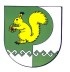 Собрание депутатов Шалинского сельского поселения425 151 Морко район, Кугу Шале ял, Молодежный  урем, 3Телефон-влак: 9-32-65425 151, Моркинский район, дер.Большие Шали ул. Молодежная, 3Телефоны: 9-32-65